El Libro de los Hechos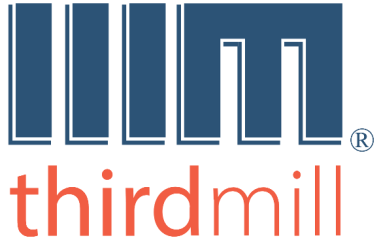  Thirdmill
316 Live Oaks Boulevard
Casselberry, FL 32707 USAEL LIBRO DE LOS HECHOSGUÍA DE ESTUDIO 1.1Lección 1: El Trasfondo de HechosSección 1: AutoríaESQUEMA PARA TOMAR NOTASI. AutoríaA. Evangelio de Lucas  1. Explícito   2. ImplícitoB. Iglesia Primitiva   1. Manuscritos  2. Líderes de la Iglesia PrimitivaC. Nuevo Testamento  1. Autor Anónimo  2. LucasPREGUNTAS DE REPASO1. ¿Cómo indican los pasajes de Lucas 1:1-4 y Hechos 1:1 el hecho de que Lucas escribió tanto el evangelio como el Libro de los Hechos?2. ¿Qué conclusión saca el Dr. Bayer del orden, duración y número de años cubiertos por el evangelio de Lucas y el Libro de los Hechos?3. ¿Cuál es el nombre del primer manuscrito que contiene porciones de Lucas y Juan, probablemente copiado entre 175 d. C. y 200 d. C., y encontrado en Egipto en 1952?4. ¿Cuál es el nombre del primer documento conocido que enumera los libros del Nuevo Testamento que la Iglesia considera canónicos?5. ¿Qué evidencia hay de la Iglesia primitiva sobre la autoría de los Hechos?6. ¿Cuál era el estado o posición de Lucas en la iglesia en su día? ¿Era él un apóstol?7. ¿Cuál era la profesión de Lucas?8. ¿Cómo se compara el griego del Evangelio de Lucas y El Libro de los Hechos con los otros libros del Nuevo Testamento?9. ¿Qué cambio observamos en la forma de narrar eventos, comenzando en Hechos 16:10?10. ¿Qué escritores de la iglesia primitiva indican explícitamente que Lucas es el autor de Hechos, según las citas que menciona el Dr. Bayer?11. Según el Dr. Bayer, ¿qué conclusión podemos sacar acerca de la persona de Lucas del hecho de que Lucas 1:1-2 habla de cosas que aprendieron de los que fueron “testigos oculares"?12. ¿Cuándo comenzó a viajar Lucas con Pablo en su ministerio misionero?13. Según el Dr. Bayer, ¿cuándo probablemente se convirtió Lucas?13. Indique la evidencia que cada uno de estos tres manuscritos brinda para respaldar la idea de que Lucas fue el autor de Hechos: Papiro 75, el Fragmento Muratoriano y El Prólogo Anti-Marcionita.PREGUNTAS DE REFLEXIÓN Y APLICACIÓN1. ¿Por qué es importante identificar al autor del libro de Hechos?2. ¿Hay algo que usted pueda aprender acerca de la persona y la vida de Lucas que es un buen ejemplo para usted?EL LIBRO DE LOS HECHOSGUÍA DE ESTUDIO 1.2Lección 1: El Trasfondo de HechosSección 2: Marco HistóricoESQUEMA PARA TOMAR NOTASII. Marco HistóricoA. Fecha  1. Después de 70 DC  2. Antes de 70 DCB. Audiencia Original   1. Teófilo   2. Audiencia AmpliaC. Contexto Social   1. Imperio Romano   2. Judíos PREGUNTAS DE REPASO1. ¿Cuál es la opinión de Dr. Bayer acerca de la fecha de composición del libro de Hechos? 2. ¿Cuáles son algunos nombres mencionados en Hechos que también se mencionan en recuentos históricos de alrededor del año 79 DC. 3. ¿Cuáles son los argumentos que usa Dr. Bayer para apoyar su punto de vista acerca de cuándo fue escrito el libro de Hechos? 4. ¿Cuál es el punto de vista de Dr. Bayer acerca de la audiencia para la cual se escribió Hechos? 5. ¿Cómo ayudaron en la propagación del evangelio los trabajos públicos como construcción de caminos y otras edificaciones realizadas por el Imperio Romano?6. ¿Cuál era la actitud del Imperio Romano hacia la religión judía y hacia la religión cristiana en los tiempos en que se escribió Hechos?7. ¿Cuál era la actitud de los cristianos de la Iglesia primitiva hacia los líderes judíos en el tiempo que fue escrito Hechos? 8. ¿Cuál es el nombre del historiador que escribió "Antigüedades de los judíos" alrededor del año 79 DC? 9. En el tiempo que fue escrito Hechos, ¿se les permitía a algunos gentiles ser miembros de la comunidad judía?10. En la época en que se escribió Hechos, ¿la iglesia primitiva aceptaba a creyentes gentiles y les daba aceptación en la iglesia?11. Describa algunos de los problemas de la iglesia primitiva mencionados en Hechos, según la lección. PREGUNTAS DE REFLEXIÓN Y APLICACIÓN1. ¿Cómo influyen en nuestra vida y teología nuestros gobiernos y culturas? ¿Cómo podemos discernir si esta influencia es buena o mala?2. ¿Qué podemos aprender de la iglesia primitiva en cuanto a cómo relacionarse con las influencias políticas y sociales alrededor nuestro?3. A medida que ve los problemas que enfrentaba la iglesia primitiva, como los describe el libro de Hechos, ¿cuáles de esos problemas piensa usted que son los más comunes en la iglesia de nuestros días?4. Cuando ve las iglesias en su ciudad hoy, ¿qué tipo de personas pertenecen a ellas? ¿Qué tipos de trasfondo étnico y social están representados?5. ¿Qué tipos de trasfondo étnico y social están representados en su iglesia local? ¿Cree que la diversidad del barrio está reflejada en su iglesia?6. ¿Cree que cada iglesia local debería reflejar una diversidad étnica? Explique y defienda su respuesta.7. ¿Qué podemos aprender de la situación de la iglesia primitiva en Hechos acerca de relacionarse con personas de diferentes trasfondos? ¿Cómo deberían ser nuestras iglesias, en términos de unir a personas diferentes en Cristo?EL LIBRO DE LOS HECHOSGUÍA DE ESTUDIO 1.3Lección 1: El Trasfondo de HechosSección 3: Trasfondo TeológicoESQUEMA PARA TOMAR NOTAS III. Trasfondo Teológico A. Antiguo Testamento  1. Historia  2. IsraelB. Reino de Dios   1. Teología judía   2. Juan el Bautista   3. Teología Cristiana C. Evangelio de Lucas    1. Jesús  2. Apóstoles PREGUNTAS DE REPASO 1. ¿Cómo compara Dr. Bayer la teología del Antiguo Testamento con la teología que enseña el libro de Hechos? 2. ¿Qué enseña el Antiguo Testamento acerca de la elección de Abraham por parte de Dios? 3. ¿Cómo compara Dr. Bayer la enseñanza el Antiguo Testamento respecto de los gentiles con lo que enseña el Libro de Hechos acerca de los gentiles?4. Resuma la actitud hacia Moisés expresada en las enseñanzas del Libro de Hechos.5. Hechos 7:36-39 dice, "Moisés...dijo a los hijos de Israel, ' ____________ os levantará el Señor vuestro Dios de entre vuestros hermanos.'" 6. Resuma el enfoque del Libro de Hechos hacia la dinastía de David, en comparación con el punto de vista del Antiguo Testamento.7. Según Dr. Bayer, Lucas quería que sus lectores entendieran que Jesús era el cumplimiento de roles especiales relacionados con personajes clave del Antiguo Testamento. Resuma cómo Jesús cumplió los roles de Abraham, Moisés, y David. 8. Según Dr. Bayer, ¿cómo interpreta Lucas la manera en que el reino de Dios se extiende?9. ¿Qué aprendemos acerca de la llegada del reino en la parábola de Las Diez Minas en Lucas 19:12-27? 10. ¿Qué aprendemos de Hechos 1:3-8 acerca de la llegada del reino, según Dr. Bayer? 11. En Hechos 17:24-27, ¿cuál es el tema histórico bíblico enfatizado por Pablo?12. Mencione el concepto general acerca del Mesías de los siguientes grupos o personas: La teología judía del primer siglo, Juan el Bautista, la teología de la Iglesia Primitiva como lo presenta Hechos.13. Mencione el concepto acerca de la venida del Mesías de los siguientes grupos en el tiempo cuando fue escrito el Libro de Hechos: Los Zelotes, los grupos apocalípticos, los Fariseos y Saduceos.PREGUNTAS DE REFLEXIÓN Y APLICACIÓN1. ¿Cómo debería el enfoque del Antiguo Testamento acerca de la historia del mundo proporcionar información a nuestro pensamiento acerca de la historia actual como cristianos en el mundo moderno?2. ¿En qué maneras participamos actualmente en el reino de Dios? ¿Cuál es su papel en el proceso de la extensión del reino de Dios? ¿Cómo podría usted hacer más para la extensión del reino de Dios?3. ¿Cómo deberíamos cambiar nuestro pensamiento y prioridades a la luz del hecho de que el reino de Dios se extiende a medida que las personas reciben y confían en Jesús como el Mesías? 4. ¿Qué podemos aprender de los errores que cometieron muchos seguidores de Jesús en cuanto a la manera en que el reino de Dios sería establecido? ¿En qué formas cometemos errores similares hoy en día?5. ¿Cuál es la enseñanza más importante que usted aprendió en este estudio?6. El discurso de Pedro en Hechos 2:14-41.Lea Hechos 2:14-41 y conteste las preguntas:a. ¿Cómo describiría el discurso de Pedro? Marque las respuestas que considera aplicables. ___ Didáctico___ Práctico___ Confrontativo___ Exegético___ Tópico___ Apasionado___ Evangelístico___ Organizado___ Lógicob. ¿Qué opina? ¿Cuáles de las siguientes frases describen algunos de los propósitos del discurso de Pedro?___ Testificar al llamado y la autoridad de los apóstoles___ Explicar que el fenómeno de hablar en lenguas había sido profetizado en el Antiguo Testamento___ Explicar que la ascensión de Jesús proporcionó el derramamiento del Espíritu Santo___ Hacer un llamado a los judíos a arrepentirse por crucificar a Jesús___ Predicar acerca de Cristo, para que la gente creyera y se salvara___ Mostrar que el Antiguo Testamento había profetizado que los gentiles serían incluidos en el plan de la salvaciónc. ¿Cuál de las siguientes frases describe mejor la actitud de Pedro hacia el Antiguo Testamento expresado en su discurso en Hechos 2?___ Lo cita y enseña de él, pero no lo considera autoritativo.___ Lo cita como autoritativo, enseña de él, y considera que sus profecías están siendo cumplidas.___ Lo considera una parte importante de la historia judía, pero ya no tiene aplicación para los cristianos.d. ¿Cuáles de los siguientes temas teológicos del Antiguo Testamento se encuentran en el discurso de Pedro en Hechos 2? Marque cada uno que corresponde.___ La creación___ La caída___ La redención___ Las bendiciones y los milagros de los "últimos días"___ Las promesas hechas a David y su semilla___ El arrepentimiento___ El perdón___ El derramamiento del Espíritu Santo___ La inclusión de los gentiles___ El pactoe. Escriba un resumen del discurso de Pedro en Hechos 2.EL LIBRO DE LOS HECHOSGUÍA DE ESTUDIO 2.1Lección 2: La Estructura y Contenido de HechosSección 1: Estrategia RetóricaESQUEMA PARA TOMAR NOTASI. Estrategia Retórica A. Propósito Establecido  1. Recuento Histórico  2. Mensaje del Evangelio B. Basado en la Autoridad   1. Palabras    2. AcontecimientosC. Patrón Estructural    1. Resumen de Declaraciones  2. Crecimiento de la Iglesia PREGUNTAS DE REPASO 1. Según Dr. Bayer, ¿cuál era el propósito de Lucas al escribir Hechos? 2. Dr. Bayer dice que la crítica a menudo en siglos recientes ha enseñado que los recuentos históricos de la Biblia son "___________." 3. ¿Qué evidencia presenta Dr. Bayer para mostrar que Lucas quería escribir una historia real?  4. ¿Qué frase poco común se usa en Hechos 28:7, que los estudios arqueológicos recientes han comprado ser un título oficial de aquel tiempo?5. Dr. Bayer Dice que Hechos es "una especie de ________ o didáctica histórica." 6. Según Dr. Bayer, ya que Lucas no fue un apóstol, ¿qué incluyó en Hechos para dar más autoridad a su relato?7.  En el primer siglo, ¿los escritores generalmente hacían relatos históricos incorrectos de los discursos?8. ¿Dr. Bayer cree que Lucas revisaba la mayor parte de los discursos que escribió en Hechos, cambiando el estilo sin hacer mayores cambios en el contenido? 9. ¿Qué historia en Hechos 13:7-12 nos enseña que Lucas apeló a sucesos para apoyar la autoridad del evangelio en el libro de Hechos? 10. ¿Cómo explica Dr. Bayer el patrón literario estructural del libro de Hechos? 11. ¿Cuál es el punto central de todas las secciones principales del libro de Hechos, según Dr. Bayer? PREGUNTAS DE REFLEXIÓN Y APLICACIÓN1. ¿Por qué es importante entender el propósito de Lucas al escribir Hechos? ¿Qué podemos aprender de su ejemplo? ¿Cómo nos ayuda a entender Hechos en forma correcta?2. ¿Por qué es importante creer que Hechos es un recuento histórico verdadero? ¿Cómo le afectaría a usted saber que no fue un recuento histórico verdadero?3. ¿Por qué es importante entender la estructura del libro de Hechos? ¿Cómo le ayuda a entender el mensaje del libro?EL LIBRO DE LOS HECHOSGUÍA DE ESTUDIO 2.2Lección 2: La Estructura y Contenido de HechosSección 2: ContenidoESQUEMA PARA TOMAR NOTAS(NOTA: No es necesario escribir y recordar exactamente las referencias para cada sección de Hechos a medida que usted toma notas.)II. ContenidoA. JerusalénB. Judea y Samaria C. Último de la Tierra   1. Fenicia, Chipre, y Antioquía  2. Chipre, Frigia, y Galacia   3. Asia, Macedonia, and Achaia   4. Roma PREGUNTAS DE REPASO (Nota: No es necesario tomar notas de de todas las referencias mencionadas en el video, pero sí debe estar familiarizado con las que son mencionadas específicamente en las preguntas de repaso.)1. Explique la diferencia entre crecimiento interno y crecimiento externo, en la forma en que Dr. Bayer usa los términos. 2. Explique la diferencia entre tensión interna y oposición externa, como Dr. Bayer usa los términos.3.  Nombre  en el orden correcto las áreas geográficas principales según se mencionan en Hechos 1:8 para referirse a la extensión de la Iglesia.4.  Mencione señales de crecimiento interno en la iglesia de Jerusalén en la primera sección de Hechos, según Dr. Bayer.5. Mencione señales de tensión interna en la Iglesia de Jerusalén en la primera sección principal de Hechos, según Dr. Bayer.6. Mencione señales de crecimiento externo en Judea y Samaria, en la segunda sección principal de Hechos, según Dr. Bayer.7. Mencione señales de oposición externa en Judea y Samaria, en la segunda sección principal de Hechos, según Dr. Bayer.8.  Mencione señales de tensión interna en Antioquía de Siria, en la tercera parte principal del libro de Hechos, según Dr. Bayer.9. Mencione señales de crecimiento interno en Hechos 15.10.  ¿Por qué Pablo y Bernabé se separaron al comienzo del segundo viaje misionero de Pablo?                          11. ¿Cuál fue el rumor relacionado con las ideas de Pablo que produjo tensión en la Iglesia? 12.  ¿Pablo pudo predicar el evangelio libremente cuando estuvo encarcelado en Roma?13. Mencione los sectores geográficos que fueron evangelizados por Pablo en sus viajes misioneros. PREGUNTAS DE REFLEXIÓN Y APLICACIÓN1. ¿Qué tipos de crecimiento debemos esperar de nuestra propia congregación? ¿Cómo podemos lograr esos tipos de crecimiento?2. ¿Qué podemos aprender de las tensiones y los conflictos en la Iglesia Primitiva? ¿Le desanima o le anima saber que hubo tantos conflictos? Explique por qué.3. ¿Cree que hay más conflictos en nuestras iglesias hoy, o menos que en la iglesia primitiva? Explique su respuesta.4. ¿Cuáles son las causas más comunes de conflictos en nuestras iglesias hoy? ¿Qué podemos hacer para evitarlos y resolverlos?EL LIBRO DE LOS HECHOSGUÍA DE ESTUDIO 2.3Lección 2: La Estructura y Contenido de HechosSección 3: Aplicación ModernaESQUEMA PARA TOMAR NOTASIII. Aplicación Moderna A. Carácter Literario 1. Selectivo 2. Episódico 3. Implícito B. Discontinuaciones1. Tiempo Diferente 2. Circunstancias Diferentes  C. Continuaciones 1. Mismo Dios  2. Misma Meta 3. Mismo Evangelio Conclusión PREGUNTAS DE REPASO 1. ¿Cuáles son las tres descripciones del carácter literario de Hechos? 2. ¿En qué aspectos Lucas fue “selectivo” al escribir Hechos? 3.  ¿Qué quiere decir Dr. Bayer cuando dice que Lucas escribió Hechos en una forma "episódica"?4.  ¿Qué quiere decir el autor cuando dice que, en el Libro de los Hechos, Lucas enseñaba en una forma "implícita"?5. ¿Cuál es la diferencia entre discurso "argumentativo" y discurso "narrativo", según la explicación de Dr. Bayer?6. ¿Cuáles son las posibles señales que nos ayudarían a darnos cuenta de que un ejemplo narrado en Hechos debería ser considerado como un ejemplo a seguir?7. Resuma lo que enseña Dr. Bayer acerca del oficio de apóstol y si todavía existe hoy.8. Resuma el enfoque de Dr. Bayer en cuanto al significado de la venida del Espíritu Santo el Día de Pentecostés, y si nos da una pauta para lo que nosotros debemos experimentar hoy.9. Resuma lo que enseña Dr. Bayer en cuanto a si debemos seguir la pauta dada en Hechos de reunirse en las casas.10. ¿Qué argumento presenta Dr. Bayer para mostrar que el hecho de que compartieron las propiedades y los recursos en la Iglesia Primitiva (Hechos 2:44-45) no es necesariamente una norma para nosotros hoy?PREGUNTAS DE REFLEXIÓN Y APLICACIÓN1. Dé un ejemplo de algo que Dios claramente aprueba o de algo que claramente desaprueba, según se lee en las narraciones del libro de Hechos. ¿Qué podemos aprender de ese ejemplo?2. Dé un ejemplo de una aplicación inapropiada que usted haya hecho previamente del libro de Hechos, porque usted no tomó en cuenta el tiempo y las circunstancias del contexto original. ¿Qué aprendió en esta lección que le ayudará a evitar aplicaciones equivocadas?3. ¿Qué errores ve en el contexto de la iglesia en que usted vive en cuanto a aplicaciones inapropiadas del libro de Hechos? ¿Cómo podría ayudar a evitar esos errores?4. ¿En qué maneras puede usted participar en la comunicación del evangelio y la expansión de la Iglesia, incluso más allá de las barreras culturales?5. ¿Cuál es la enseñanza más importante para usted de este estudio?6. El discurso de Esteban en Hechos 7:1-53.Lea Hechos 7:1-53 y conteste las preguntas:a. ¿Cómo describiría el discurso de Esteban? Marque todo lo que se aplica.___ Didáctico___ Práctico___ Confrontativo___ Exegético___ Tópico___ Apasionado___ Evangelístico___ Organizado___ Lógicob. ¿Qué opina? ¿Cuáles fueron algunos de los propósitos del discurso de Esteban?___ Defenderse a sí mismo___ Hacer un llamado a los judíos al arrepentimiento___ Predicar acerca de Cristo, para que creyeran y se salvaran___ Explicar que las profecías del Antiguo Testamento acerca de Jesús se habían cumplido___ Mostrar los pecados de Israel en el Antiguo Testamento, al rechazar a los mensajeros de Dios___ Mostrar que Jesús era descendiente de David___ Explicar la inclusión de los gentiles en el plan de salvaciónc. ¿Cuál de las siguientes frases describe mejor la actitud de Esteban hacia el Antiguo Testamento expresado en su discurso en Hechos 7?___ Considera que es historia ordenada por Dios para enseñarnos lecciones espirituales.___ Considera que es historia insegura, pero que contiene lecciones valiosas.___ Considera que es una historia de los judíos, pero que no tiene aplicación ahora para los cristianos.d. ¿Cuáles de los siguientes temas teológicos del Antiguo Testamento se encuentran en el discurso de Esteban en Hechos 7? Marque cada uno que corresponde.___ La creación___ La caída___ La redención___ El arrepentimiento___ El perdón___ El derramamiento del Espíritu Santo___ La inclusión de los gentilese. Haga un breve resumen del discurso de Esteban en Hechos 7.EL LIBRO DE LOS HECHOSGUÍA DE ESTUDIO 3.1Lección 3: Temas Principales de HechosSección 1: El Espíritu SantoESQUEMA PARA TOMAR NOTASIntroducciónI. El Espíritu SantoA. Antes de Pentecostés 1. Tiempo 2. PropósitoB. Día de Pentecostés 1. Significado2. Lenguas 3. ResultadosC. Después de Pentecostés 1. Samaria2. Cesarea3. ÉfesoPREGUNTAS DE REPASO 1. ¿Qué estaban esperando los judíos, en el tiempo antes de Pentecostés en Hechos 1 y 2, en cuanto a la obra del Mesías? 2. ¿Cómo corrigió Jesús el error de sus discípulos en cuanto al tiempo de la restauración del reino? 3. Según Dr. Bayer, ¿con qué tipo de poder se asociaba al Espíritu en el Antiguo Testamento? 4. Explique el significado de la celebración de Pentecostés para los judíos.5. ¿Cómo entiende Dr. Bayer el don de lenguas manifestado en el Día de Pentecostés en Hechos 2?6. ¿Cómo entiende Dr. Bayer la importancia actual de las manifestaciones dramáticas del Espíritu Santo en el Día de Pentecostés? Es decir, ¿establece Pentecostés un modelo a seguir por todos los creyentes? ¿Por qué sí o por qué no?7. "El don del Espíritu Santo en Pentecostés dio comienzo a la ______________ y la transformación interna del pueblo de Dios para el establecimiento del reino mesiánico de Dios."  8. ¿Pedro era considerado como un hombre educado y un gran orador?9. Explique la interpretación de Dr. Bayer de las manifestaciones dramáticas del Espíritu Santo en Hechos 8, 10 y 19. ¿Cuál fue el significado de esos eventos? ¿Presentan un modelo a seguir para todos los creyentes de hoy en día? ¿Por qué sí o por qué no?PREGUNTAS DE REFLEXIÓN Y APLICACIÓN1. ¿Cómo le afecta a usted personalmente lo que enseña Jesús acerca de la restauración del reino? ¿Cómo le da ánimo saber eso? ¿Cómo influye en sus prioridades? ¿Qué significa para la evangelización? ¿En qué maneras experimenta usted los efectos del reino en su vida?2. ¿En qué forma ha experimentado el poder del Espíritu Santo? ¿Cuáles fueron los resultados? ¿Le gustaría experimentar más de Su poder? ¿Qué puede hacer para experimentarlo?3. ¿Qué opina usted? ¿Qué es el don de lenguas? ¿Por qué dio Dios este don? ¿Alguna vez alguien le ha presionado a hablar en lenguas? ¿Cómo debería responder a esas presiones?4. ¿Qué opina usted? ¿Sirven como un patrón o modelo a seguir por todos los creyentes el día de hoy las experiencias de Hechos 2, 8, 10, y 19? Explique su respuesta.5. ¿Qué deberíamos esperar como experiencias normales para todos los creyentes en lo que se refiere al ministerio del Espíritu Santo en nuestras vidas? EL LIBRO DE LOS HECHOSGUÍA DE ESTUDIO 3.2Lección 3: Temas Principales de HechosSección 2: Los ApóstolesESQUEMA PARA TOMAR NOTASII. ApóstolesA. Único1. Requisitos 2. Tiempo FundacionalB. Autoritativo1. Función 2. Bendiciones3. Milagros 4. RevelaciónC. Variedad1. Estrategias2. EscenariosPREGUNTAS DE REPASO 1. Según la tradición, ¿cómo murió la mayoría de los apóstoles?2. ¿Cuáles eran los requisitos para ser apóstol, según Hechos 1:21-26? 3. ¿Pablo cumplía con los requisitos para ser apóstol? ¿Cómo llegó a ser apóstol?4. ¿Cuál es la perspectiva de Dr. Bayer en cuanto a la posibilidad de apóstoles hoy en día? 5. ¿Qué significa literalmente la palabra griega para “apóstol” (“apostolos”)?6. Según Dr. Bayer, ¿cuál era la función clave de los milagros a través de la Biblia?7. Según 2 Corintios 12:12, ¿qué distinguía a un apóstol?8. Explique la autoridad de los apóstoles en términos de su función, la bendición de Dios sobre sus ministerios, los milagros que hicieron, y las revelaciones que recibieron y comunicaron.9. ¿Cuáles eran algunas estrategias usadas por los apóstoles en Hechos para confirmar su mensaje?10. ¿En qué situaciones los apóstoles predicaron el mensaje del evangelio? Es decir, ¿qué medios usaron?11. ¿Cuál era el nombre del nuevo apóstol escogido para reemplazar a Judas?12. ¿Qué distingue a los apóstoles de otros misioneros enviados por Dios, según Dr. Bayer?13. ¿Cuál fue el consejo de Gamaliel en cuanto a los apóstoles? PREGUNTAS DE REFLEXIÓN Y APLICACIÓN1. ¿En qué sentido los apóstoles aún sirven como fundamento de la iglesia?2. ¿Está de acuerdo con la perspectiva de Dr. Bayer en cuanto a la posibilidad de apóstoles hoy en día? 3.  ¿Por qué es importante establecer si los apóstoles existen hoy en día? ¿Ha escuchado de aquellos que dicen ser apóstoles hoy? ¿Les creyó?  ¿Qué diferencia hace en sus ministerios? ¿Qué posibles problemas puede causar esto?3. ¿Se considera a sí mismo como alguien "enviado por Dios" para predicar Su mensaje? ¿Cómo está cumpliendo con ese llamado?4. ¿Qué podemos aprender de las diferentes maneras y lugares en que los apóstoles predicaron el evangelio a través del libro de Hechos? ¿En qué formas nuevas puede usted empezar a compartir el mensaje con otros?EL LIBRO DE LOS HECHOSGUÍA DE ESTUDIO 3.3Lección 3: Temas Principales de HechosSección 3: La IglesiaESQUEMA PARA TOMAR NOTASIII. La Iglesia A. Necesidad 1. Limitaciones Físicas 2. Limitaciones Temporales B. Preparación 1. Enseñanza2. Oficiales 3. Dificultades ConclusiónPREGUNTAS DE REPASO 1. ¿Por qué los apóstoles necesitaban delegar a otros para predicar el mensaje del evangelio, según Dr. Bayer?  2. ¿Qué evento hizo que los apóstoles se dieran cuenta de que no todos ellos estarían vivos para el retorno de Cristo, según Dr. Bayer?  3. En Efesios 2:19-20, los apóstoles y los profetas son llamados _______ de la Iglesia.  4. En Hechos 2:42, leemos que los creyentes de la iglesia primitiva se dedicaban a sí mismos a "___________ de los apóstoles". 5. ¿Todas las iglesias están de acuerdo en que hay dos oficios bíblicos en la Iglesia, ancianos y diáconos?6. ¿En Hechos 6, eligieron a hombres llenos del Espíritu y de sabiduría para ayudar con qué tarea?7. En Hechos 14:23, leemos que Pablo y Bernabé nombraron _______ en cada iglesia. 8. En el Concilio de Jerusalén (Hechos 15), ¿quíen tomó las decisiones oficiales?9. En Hechos 14:21-22, Pablo y Bernabé dijeron a los discípulos que se entraba en el reino de Dios "a través de muchas _______".10. ¿Quién era el líder de la iglesia en Jerusalén cuando se escribió el Libro de los Hechos? 11. En Hechos 20, ¿qué dijo Pablo a los ancianos de Éfeso acerca de su futuro? 12. En Hechos 20:28-31, Pablo dice a los efesios que se levantarán ___________ de entre ellos.PREGUNTAS DE REFLEXIÓN Y APLICACIÓN1. ¿Qué podemos aprender de la manera en que los apóstoles prepararon a la iglesia antigua con su enseñanza, preparando líderes, y advirtiendo acerca de dificultades venideras?2. ¿Cómo puede estar seguro de que se está sometiendo a la enseñanza de los apóstoles?3. ¿Cómo está desarrollando usted la misión de extender el reino de Dios? ¿Qué puede hacer su iglesia para mejorar esos esfuerzos? ¿En qué manera puede usted ayudar a su iglesia en la extensión del reino de Dios?4. ¿Quiénes son los líderes de su iglesia? ¿Cómo puede usted mostrar más respeto y aprecio por ellos?5. ¿Cómo puede ayudar en el entrenamiento y desarrollo de líderes para su iglesia?6. ¿Ha experimentado usted dificultades por causa de su fe? Explique cómo sucedió y cómo respondió.7. ¿Qué es lo más importante que aprendió de este estudio?8. El discurso de Pablo en Hechos 17.Lea Hechos 17:16-34 y conteste las preguntas:a. ¿Cómo describiría el discurso de Pablo? Marque las respuestas que considera aplicables.___ Didáctico___ Práctico___ Confrontativo___ Exegético___ Tópico___ Apasionado___ Evangelístico___ Organizado___ Lógicob. ¿Qué opina? ¿Cuáles de las siguientes frases describen algunos de los propósitos del discurso de Pablo?___ Defender su ministerio___ Explicar cómo es el Dios verdadero___ Confrontar a los griegos acerca de sus dioses falsos___ Explicar los milagros que habían sucedido___ Predicar acerca de Cristo, para que la gente creyera y se salvara___ Explicar que los gentiles también forman parte del pueblo de Diosc. ¿Cuál de las siguientes frases describe mejor la actitud de Pablo hacia el Antiguo Testamento expresado en su discurso en Hechos 17?___ Lo cita y enseña de él, pero no lo considera autoritativo.___ Lo cita como autoritativo, enseña de él, y considera que sus profecías están siendo cumplidas.___ Lo considera una parte importante de la historia judía, pero ya no tiene aplicación para los cristianos.d. ¿Cuáles de los siguientes temas teológicos del Antiguo Testamento se encuentran en el discurso de Pablo en Hechos 17? Marque cada uno que corresponde.___ La creación___ La caída___ La redención___ Las bendiciones y los milagros de los "últimos días"___ Las promesas hechas a David y su semilla___ El arrepentimiento___ El perdón___ El derramamiento del Espíritu Santo___ La inclusión de los gentiles___ El pactoe. Haga un resumen del discurso de Pablo en Hechos 17.f.  ¿Cómo compararía el discurso de Pablo en Hechos 17 con sus discursos en Hechos 2 y Hecho 7? ¿Por qué Pablo hizo cada discurso con su mensaje único?